Use this chart to help you be clear on what your goal is.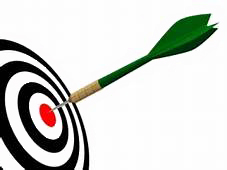 What is My Goal? _____________________________________________Describe the goal: What is it that you need or want to accomplish?On a scale of 1 to 10, 10 being most important, how would you rate this goal?What would be the impact on your life if this goal were achieved?How soon do you want to accomplish this?Do you have the resources you need to accomplish this?Is this goal consistent with your values?What do you intend to do/have?Is it a priority? What about it is important to you?Do you want it or does someone else want it for you?You won’t succeed unless it is a priority and something YOU want to accomplish. How committed to the goal are you?What are you willing to do for this priority?Pretend you have succeeded in accomplishing the goal. Take a few minutes, close your eyes, and visualize it. Feel it, smell it, taste it. How will others regard you?How will you regard yourself?How does it improve your life?